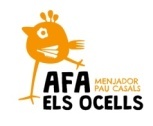 PROTOCOL 2017-18MENUS MENJADOR ESCOLAR